OŠ Sv. Jurij ob Ščavnici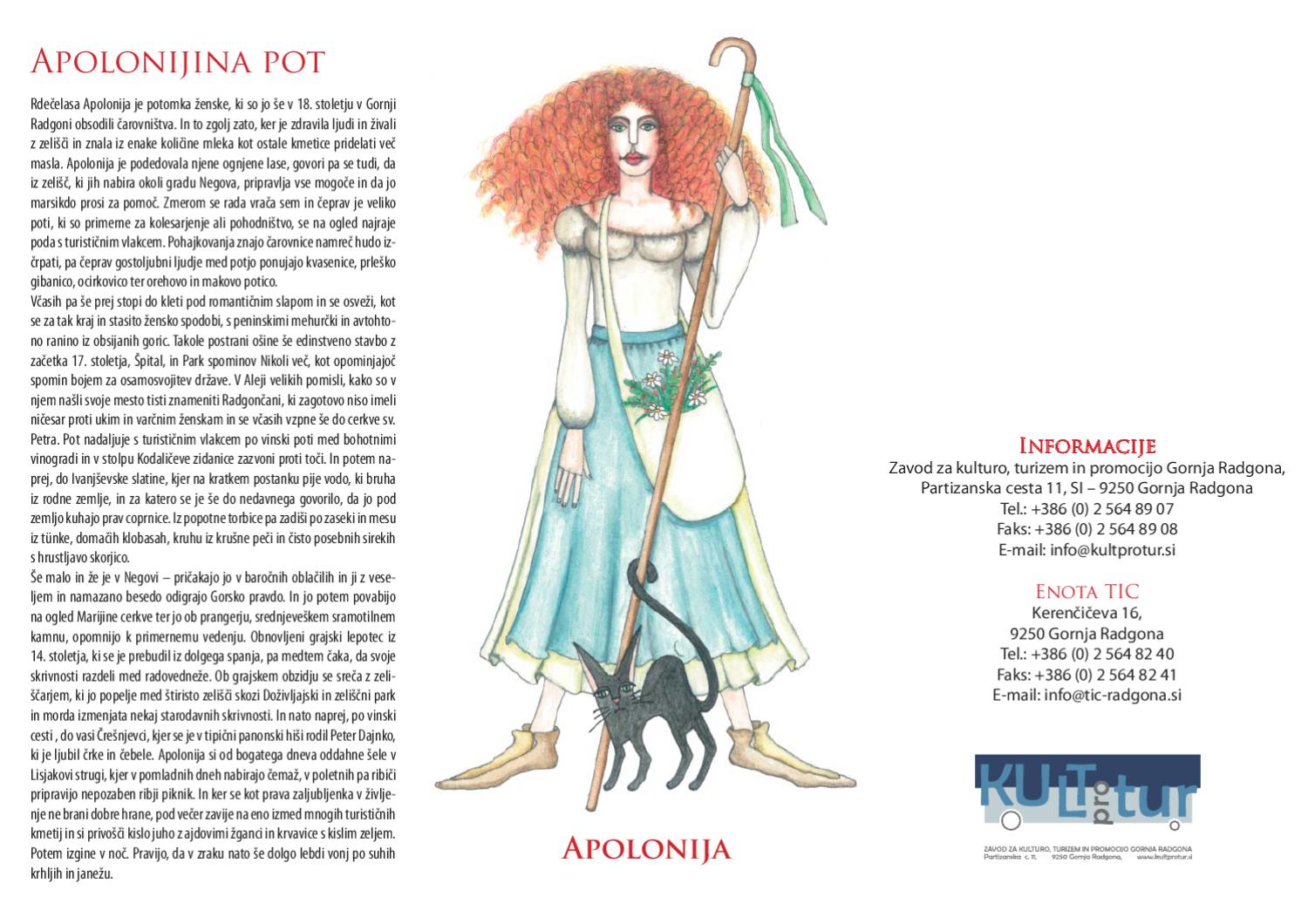 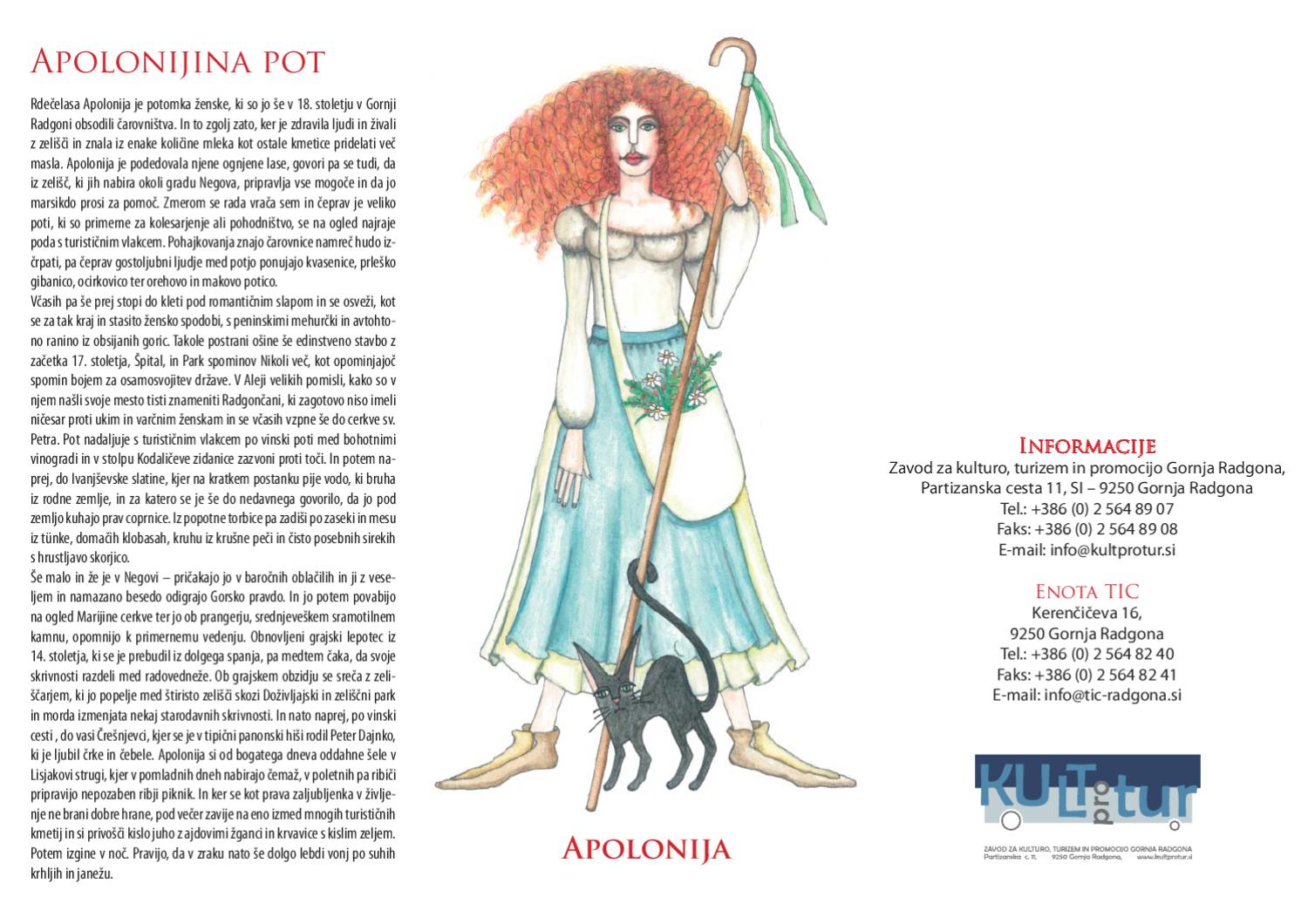 Ul. Edvarda Kocbeka 49244 Sv. Jurij ob Ščavnici                                                                                                                                                      Sv. Jurij ob Ščavnici, 26. 9. 2016Spoštovani starši!Obveščamo vas, da bodo imeli učenci 6. razreda v ponedeljek, 3. oktobra 2016, tehniški dan z naslovom Apolonijina pot. V spremstvu strokovnih delavcev se bodo odpravili na del Apolonijine poti v Slovenskih Goricah.Ob 7.50 se učenci s spremljevalci zberejo pred OŠ Sv. Jurij ob Ščavnici. Odhod izpred OŠ Sv. Jurij ob Ščavnici je predviden ob 7.55. Cena programa je 4,0 €/učenca + avtobusni prevoz. Cena avtobusnega prevoza bo obračunana na položnici s postavko »druge dejavnosti«.  POTEK DNEVA DEJAVNOSTI:7.50 – zbor pred šolo,7.55 – odhod v Brengovo pri Cerkvenjaku (iskanje skritega zaklada med rimskimi gomilami),9.15– doživetje na gradu Negova, malica na grajskem dvorišču, ogled naselja Negova, sramotilni steber, spominska soba dr. Antona Trstenjaka, Ivanjševski vrelec, izvir naravne,  mineralne vode,12.10 – prihod  v Sv. Jurij ob Ščavnici.Vstopnino v grad Negova, vodenje po gradu in naselju Negova učenci plačajo z gotovino na gradu (3,50 €). Za ogled spominske sobe dr. Antona Trstenjaka (0,50 €) na OŠ dr. Antona Trstenjaka v Negovi pa plačajo z gotovino na OŠ dr. Antona Trstenjaka. Učenci naj bodo tehniškemu dne primerno športno oblečeni in obuti, ker dejavnosti potekajo tudi na prostem. Šolsko malico bodo imeli s sabo. Prihod v Sv. Jurij ob Ščavnici je predviden do 12.10.Učencem želimo prijetno druženje in veliko novih doživetij. Spremljevalci: Bojana Kronvogel, Peter Korošec in Anita Zelenko